February 18, 2022Smyth County Community Hospital in Marion, Virginia, is looking for a Physical Therapist.  Our hospital offers acute care, Inpatient Rehabilitation, Outpatient Rehab and Swing-bed/SNF.  This Physical Therapist position provides the opportunity to practice in multiple areas of Physical Therapy from pediatrics to geriatrics and Neurology to Orthopedics.  Working alongside experienced PTs, Speech-Language Pathologist and OT’s, a new graduate Physical Therapist can build a strong background in multiple areas of evaluation & treatment.https://www.balladhealth.org/hospitals/smyth-county-community-marion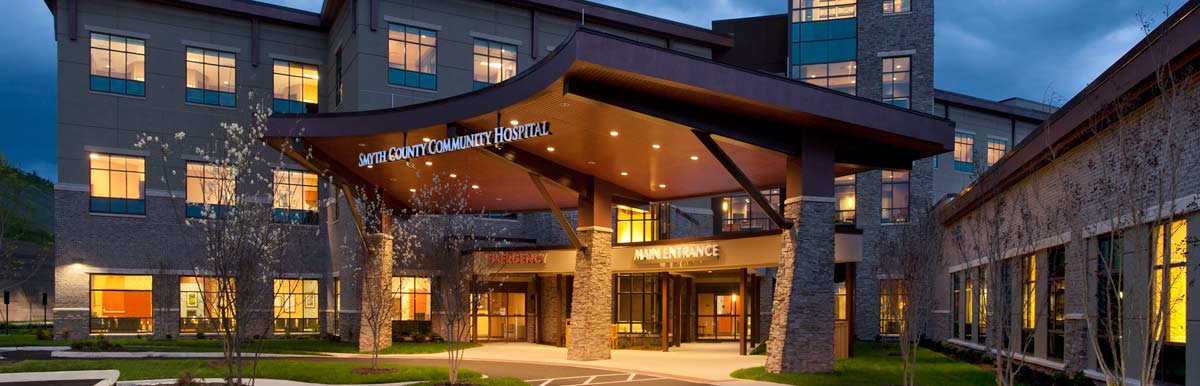 Outpatient Rehab Services are provided at the LifeTime Wellness Center which is located less than 2 miles from Smyth County Community Hospital.  http://www.lifetimewellnesscenter.org/ Marion is a beautiful town located between Bristol and Roanoke, Virginia.  From Hungry Mother Lake for outdoor adventures to local shops and restaurants, the area is a great place to begin a career.  https://www.marionva.org/For additional information please contact:Scott Rinehardt, DPT, CDRS, SCSRehab Services Director scott.rinehardt@balladhealth.org276-378-1848